An agreement to rent accommodationAt 	(the premises)Made on (date)	20 	Name of occupant:   		  	 Family Name		Given NamesName of occupant:   		  	 Family Name		Given NamesName of Accommodation Provider:Family Name	Given NamesAddress of landlord if not the same as above at ‘the premises’: 	Accommodation providers contact phone number: 	The Accommodation Provider Agrees To:Pay rates, taxes, telephone rental and maintenance (if the home owner)Provide and maintain the premises in good order and conditionAllow the occupant access to and use of the bedroom (as inspected) and: ( applicable)Kitchen		Family RoomLaundry		Bathroom/toiletGarage		Pool/GardenOther (describe)  	Provide the following additional services at no extra charge: (tick if applicable)Breakfast		LunchDinner		IroningLaundry		CleaningOther (describe)  	Allow the occupant:Privacy and unconditional access to the room and described facilities.Provide: ( appropriate)Room key	No of keys: 			House key	No of keys:The Occupant (named above) Agrees To Pay:Security deposit of $ 		on 	(date) (To be no more than 4 weeks rent)Board of $	/ week commencing on	(date) and each (week/fortnight) thereafter. (No more than 2 weeks in advance)The cost of telephone calls made by the occupant (if appropriate)Gas, electricity and water charges if renting room only (normally inclusive in full board arrangements). 	% of the account; or $	per week.The occupant also agrees to:Abide by the terms of this agreement until (date agreement ceases)	unless it is broken earlier by a minimum of 2 weeks’ notice by either party.Respect the rights of the accommodation provider by:Not damaging the room or the premisesUsing the room for personal use onlyMaintaining own bedroom in a reasonably clean and orderly statePaying board on timeThe Accommodation Provider and occupant each agree:A property inspection report on the premises shall be compiled by the accommodation provider at the beginning of the occupation and signed by both parties.To inspect the premises on the day that the occupant vacates.To provide a minimum of 2 weeks’ notice for vacating the property.The security deposit will be placed into an authorised financial institution. The deposit shall be returned at the end of this agreement, less any agreed costs for any due rent/damages/bills.Permission will be obtained before entering rooms designated for the exclusive use of the accommodation provider or occupant.The premises and the property of other housemates will be treated with appropriate care.Illegal, unlawful or unsociable activities will not be undertaken on the premises.All common areas will be kept in a reasonably clean and orderly state.Excessive noise and other disturbances will not be created.All difficulties in the house will be openly discussed to try and reach a mutually satisfactory resolution.To abide by any other conditions as attached. (Signed and dated by all parties).Signatures:Occupant (1)	Date  	Occupant (2)	Date  	Accommodation Provider	Date  	Any unresolvable dispute should be referred to: The Department of Commerce, Consumer Protection219 St. Georges Terrace PERTH WA 6000Consumer Protection Advice Line: 1300 304 054 (cost of a local call) A copy of the agreement must be provided to all signatories.•••••l!Jond er sha re 'V/c,r,dc,rlul Soltw,,n:.W crl11I Uf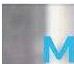 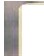 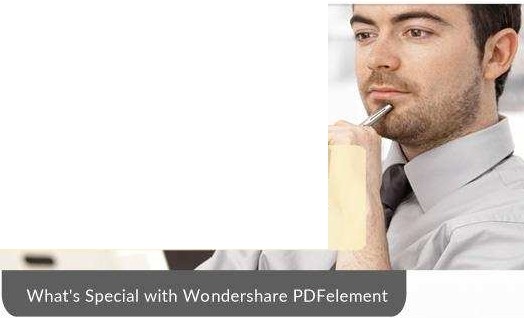 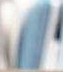 ESSAGE AND	T	I? FROMW	.......-.., RSHAREYou  an use Wondershare PDFelement to edit the abovePDF templateand fill theaccording information of y0ut own.	-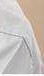 Powerful PDF Form Templates and Filling/ Creating/ Editing Functi on.FILL & CREATE PDF FORMS.AND TEMPLATES.Fill and sign any PDF torrr,s you have at hand. And use s\Xinteractive fieldoptions: text.buttons, check boxes, raqiobuttons,list bexes, and dropdown lists to create your own., 11tSTNAMI!:	U.STHAM.I.Ri<hard	Evar.:.£- MAll  AODJt-ES S	P HON  E H UM BERMore  Functions  of PDFelem.entEDIT FORMS AND TEMPLATES EASILY.Down load PDF form templates to edit andmake It your own and you canalso use annot ating  tools to mark up' i he text.' - ' I _ /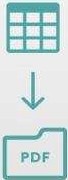 Text FieldMak Sele<:tio nConve r t PD FConvert PDF fr om & to various  file formats likeWord, Excel. Powerpoint, l,nage,Html and more.OCR PDFMake your scanned and image-based PDF into searchable and editable files.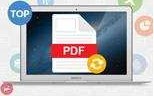 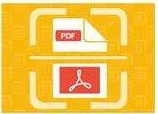 A nnot at e PDFA varie ty of annotati ng tool s for your choice andadd comments to PDF as easy a,s 1ie.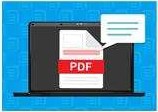 Pro tect PDFSecu r e yo ur PDF wi th passwords and permissions. Saf e w ith all the data you have.0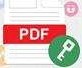 .. Wondershare PDFelement is available on Windows, Mac and iOS platform.	Lear n More about It .